DATOS PARA EL ALTA EN LA LICENCIA DE LA FEDERACIÓN GALLEGA     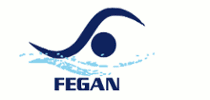 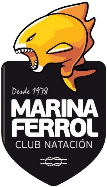 DATOS DEL NADADOR O ALUMNO DE LA ESCUELA.NOMBRE: APELLIDOS: Nº DNI (si se  tiene):Email (si se dispone):Sexo:Día de nacimiento:Nacionalidad:Lugar de nacimiento:Provincia de nacimiento:País de nacimiento:Domicilio:Código postalTeléfono:Actividad de la licencia (indicar natación/waterpolo o ambas):ES RENOVACIÓN /TUVO LICENCIA AÑO PASADO (SI/NO): 